ESCOLA MUNICIPAL DE EDUCAÇÃO BÁSICA ALFREDO GOMES. 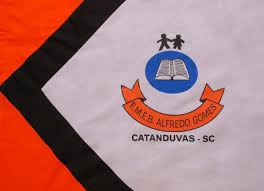 CATANDUVAS, SETEMBRO DE 2020.DIRETORA: IVANIA AP. NORA ASSESSORA TÉCNICA PEDAGÓGICA: SIMONE ANDRÉA CARLASSESSORA TÉCNICA ADMINISTRATIVA: TANIA NUNES DE ÁVILAPROFESSORA REGENTE: TACIANA CLAUDIA FELIPE2ª PROFESSORA: JANETE TACIANA DE MARQUIASTURMA: 4º ANO VESPERTINOSEQUÊNCIA DIDÁTICA DO 4º ANO VESPERTINO MÊS DE SETEMBRO TÍTULO: ÁGUA E AS TRANFORMAÇÕES REVERSÍVEIS E IRREVERSÍVEIS ATIVIDADE 01 MATEMÁTICA DURAÇÃO: 14/09 ATÉ 18/09FAÇA TUDO COM CALMA E BEM CAPRICHADO. FAZER AS TAREFAS NO CADERNO DE ATIVIDADES;1. FAZER A DATA;2. ESCREVA O SEU NOME COMPLETO.JOGO DA MEMÓRIA SOBRE A IMPORTÂNCIA DA ÁGUA PINTE AS IMAGENS EM SEGUIDA COLE NUMA CARTOLINA OU UM PAPÉL FIRME ESPERE SECAR A COLA, DEPOIS RECORTE E ESTÁ PRONTO É SÓ SE DIVERTIR COM O JOGO DA MEMÓRIA; 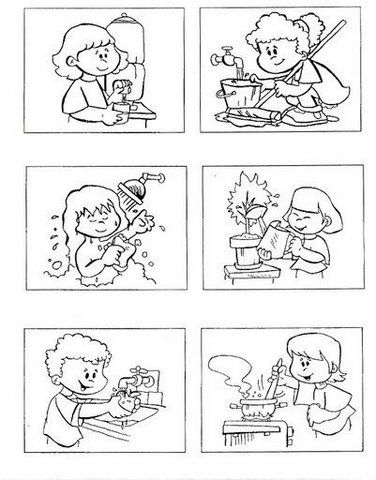 OLÁ; QUERIDA LAVÍNIA.                                                                                         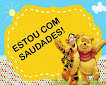 QUANTA SAUDADE! ESPERO QUE TUDO ESTEJA BEM COM VOCÊ E SUA FAMÍLIA. A CADA DIA QUE PASSA FICAMOS MAIS ANSIOSOS PARA QUE TUDO VOLTE AO NORMAL, NÃO PODEMOS DESANIMAR TEMOS QUE TER PACIÊNCIA, OTIMISMO E ESPERANÇA QUE TUDO VAI PASSAR. ESTOU MUITO FELIZ DE VER QUE VOCÊ ESTÁ REALIZANDO AS ATIVIDADES. CONTINUE ASSIM REALIZANDO TODAS AS ATIVIDADES COM CAPRICHO. OBRIGADA A FAMÍLIA PELO APOIO E A DEDICAÇÃO DE SEMPRE. QUALQUER DÚVIDA ESTOU À DISPOSIÇÃO.                                                                                                                   